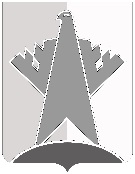 ПРЕДСЕДАТЕЛЬ ДУМЫ СУРГУТСКОГО РАЙОНАХанты-Мансийского автономного округа - ЮгрыПОСТАНОВЛЕНИЕ«11» августа 2020 года		                                                                                          № 121     г. Сургут В соответствии с решениями Думы Сургутского района от 11 июня 2020 года № 880 «О плане работы Думы Сургутского района на II полугодие 2020 года», от 27 февраля 2014 года № 485 «Об утверждении Положения о порядке внесения проектов решений Думы Сургутского района, перечне и формах, прилагаемых к ним документов»: 1. Провести 11 сентября 2020 года очередное тридцать первое заседание Думы Сургутского района в 1100 часов, совместные заседания депутатских комиссий 09 сентября 2020 года в 1100 часов. Место проведения заседаний: 
г. Сургут, ул. Энгельса, д. 10, каб. 219.2. Включить в проект повестки дня заседания Думы Сургутского района следующие вопросы:  2.1. О проекте решения Думы Сургутского района «Об исполнении бюджета Сургутского района за 2019 год».Докладчик: Нигматуллин Максим Эдуардович - заместитель главы Сургутского района.2.2. О проекте решения Думы Сургутского района «О внесении изменений в решение Думы Сургутского района от 20 декабря 2019 года № 799-нпа «О бюджете Сургутского района на 2020 год и на плановый период 2021 и 2022 годов».Докладчик: Нигматуллин Максим Эдуардович – заместитель главы Сургутского района.2.3. О проекте решения Думы Сургутского района «О внесении изменений в решение Думы Сургутского района от 28 ноября 2013 года № 424 «Об утверждении Положения об отдельных вопросах организации и осуществления бюджетного процесса в Сургутском районе».Докладчик: Нигматуллин Максим Эдуардович - заместитель главы Сургутского района.2.4. О проекте решения Думы Сургутского района «О внесении изменений в решение Думы Сургутского района от 01 июля 2011 года № 42 «О реализации права дополнительно использовать собственные материальные ресурсы и финансовые средства для осуществления переданных отдельных государственных полномочий».Докладчик: Нигматуллин Максим Эдуардович - заместитель главы Сургутского района.2.5. О проекте решения Думы Сургутского района «О внесении изменений в решение Думы Сургутского района от 25 декабря 2017 года № 316-нпа «Об утверждении Порядка предоставления муниципальных гарантий за счёт средств бюджета Сургутского района по инвестиционным проектам».Докладчик: Нигматуллин Максим Эдуардович - заместитель главы Сургутского района.2.6. О проекте решения Думы Сургутского района «О внесении изменений в решение Думы Сургутского района от 23 июня 2006 года № 38 «О гарантиях молодёжи (лицам в возрасте до 30 лет), работающим в органах местного самоуправления Сургутского района и муниципальных учреждениях Сургутского района».Докладчик: Нигматуллин Максим Эдуардович - заместитель главы Сургутского района.2.7. О проекте решения Думы Сургутского района «О внесении изменений в решение Думы Сургутского района от 25 марта 2014 года № 492-нпа «Об утверждении Положения о размерах, условиях и порядке компенсации расходов на оплату стоимости проезда и провоза багажа к месту использования отпуска и обратно, компенсации расходов, связанных с переездом, лицам, работающим в органах местного самоуправления Сургутского района, муниципальных учреждениях Сургутского района».Докладчик: Нигматуллин Максим Эдуардович - заместитель главы Сургутского района.2.8. О проекте решения Думы Сургутского района «Об утверждении Порядка выдвижения, внесения, обсуждения, рассмотрения инициативных проектов, а также проведения их конкурсного отбора».Докладчик: Нигматуллин Максим Эдуардович - заместитель главы Сургутского района. 2.9. О проекте решения Думы Сургутского района «О внесении изменений в решение Думы Сургутского района от 24 мая 2016 года № 927 «Об утверждении перечня показателей оценки деятельности главы Сургутского района и администрации Сургутского района».Докладчик: Нигматуллин Максим Эдуардович - заместитель главы Сургутского района. 2.10. О проекте решения Думы Сургутского района «О внесении изменений в решение Думы Сургутского района от 27 декабря 2011 года № 124 «Об утверждении Порядка определения размера платы за оказание услуг, которые являются необходимыми и обязательными для предоставления органами местного самоуправления Сургутского района муниципальных услуг».Докладчик: Нигматуллин Максим Эдуардович - заместитель главы Сургутского района. 2.11. О проекте решения Думы Сургутского района «Об отчёте начальника Отдела Министерства внутренних дел Российской Федерации по Сургутскому району о деятельности Отдела за I полугодие 2020 года».Докладчик: Осипов Алексей Фёдорович – временно исполняющий обязанности начальника ОМВД России по Сургутскому району.2.12. О проекте решения Думы Сургутского района «О внесении изменений в решение Думы Сургутского района от 24 июня 2015 года № 702-нпа «Об экспертной комиссии».Докладчик: Османкина Татьяна Николаевна - заместитель главы Сургутского района.2.13. О проекте решения Думы Сургутского района «О внесении изменений в решение Думы Сургутского района от 29 сентября 2017 года № 223-нпа «Об утверждении программ комплексного развития систем коммунальной инфраструктуры городских и сельских поселений Сургутского района на период до 2028 года».Докладчик: Кузьмина Дина Валерьевна – заместитель главы Сургутского района – директор департамента жилищно-коммунального хозяйства, экологии, транспорта и связи администрации Сургутского района.2.14. О проекте решения Думы Сургутского района «Об утверждении местных нормативов градостроительного проектирования Сургутского района Ханты-Мансийского автономного округа – Югры». Докладчик: Маркова Юлия Витальевна – заместитель главы Сургутского района.2.15. О проекте решения Думы Сургутского района «О внесении изменения в решение Думы Сургутского района от 30 ноября 2016 года № 37-нпа «Об утверждении Порядка отнесения земель к землям особо охраняемых территорий местного значения, использования и охраны земель особо охраняемых территорий местного значения».Докладчик: Маркова Юлия Витальевна – заместитель главы Сургутского района.2.16. О проекте решения Думы Сургутского района «О списании муниципального имущества».Докладчик: Маркова Юлия Витальевна – заместитель главы Сургутского района.2.17. О проекте решения Думы Сургутского района «О внесении изменений в решение Думы Сургутского района от 30 декабря 2011 года № 130 «Об утверждении предложений о разграничении имущества между Сургутским районом и вновь образованными поселениями, входящими в состав района».Докладчик: Маркова Юлия Витальевна – заместитель главы Сургутского района.2.18. О проекте решения Думы Сургутского района «О внесении изменений в решение Думы Сургутского района от 23 сентября 2015 года № 749-нпа «Об утверждении Порядка управления и распоряжения имуществом, находящимся в муниципальной собственности Сургутского района».Докладчик: Маркова Юлия Витальевна – заместитель главы Сургутского района.2.19. О проекте решения Думы Сургутского района «О внесении изменений в решение Думы Сургутского района от 23 сентября 2015 года № 750-нпа «Об утверждении Порядка управления и распоряжения жилищным фондом, находящимся в собственности муниципального образования Сургутский район».Докладчик: Маркова Юлия Витальевна – заместитель главы Сургутского района.2.20. О проекте решения Думы Сургутского района «О внесении изменений в решение Думы Сургутского района от 20 декабря 2019 года № 786 «Об утверждении прогнозного плана (программы) приватизации имущества муниципального образования Сургутский район на 2020 год и плановый период 2021 - 2022 годов».Докладчик: Маркова Юлия Витальевна – заместитель главы Сургутского района.2.21. О проекте решения Думы Сургутского района «О внесении изменений в решение районной Думы от 15 ноября 2005 года № 368 «О введении системы налогообложения в виде единого налога на вмененный доход для отдельных видов деятельности».Докладчик: Маркова Юлия Витальевна – заместитель главы Сургутского района.2.22. О проекте решения Думы Сургутского района «О внесении изменений в решение Думы Сургутского района от 26 сентября 2012 года № 241 «О Порядке организации и проведения отчёта начальника ОМВД России по Сургутскому району».Докладчик: Савенков Алексей Исаевич – заместитель главы Сургутского района.2.23. О проекте решения Думы Сургутского района «О внесении изменений в решение Думы Сургутского района от 29 мая 2017 года № 140-нпа «Об установлении дополнительных мер социальной поддержки собственникам или нанимателям жилых помещений, расположенных на территории Сургутского района, пострадавших в результате чрезвычайной ситуации (в том числе пожара)»Докладчик: Савенков Алексей Исаевич – заместитель главы Сургутского района.2.24. О проекте решения Думы Сургутского района «О назначении публичных слушаний».Докладчик: Марценковский Руслан Фёдорович – заместитель главы Сургутского района.2.25. О проекте решения Думы Сургутского района «О внесении изменений в решение Думы Сургутского района от 28 мая 2010 года № 614 «Об утверждении Порядка организации доступа к информации о деятельности органов местного самоуправления Сургутского района».Докладчик: Марценковский Руслан Фёдорович – заместитель главы Сургутского района.2.26. О проекте решения Думы Сургутского района «О внесении изменений в решение Думы Сургутского района от 19 января 2017 года № 65-нпа «Об утверждении Порядка опубликования (обнародования) муниципальных правовых актов Сургутского района, соглашений и другой официальной информации».Докладчик: Марценковский Руслан Фёдорович – заместитель главы Сургутского района.2.27. О проекте решения Думы Сургутского района «О внесении изменений в решение Думы Сургутского района от 26 ноября 2015 года № 787-нпа «Об Общественном совете муниципального образования Сургутский район».Докладчик: Марценковский Руслан Фёдорович – заместитель главы Сургутского района.2.28. О проекте решения Думы Сургутского района «О внесении изменений в решение Думы Сургутского района от 28 июня 2010 года № 633 «Об утверждении Положения о территориальном общественном самоуправлении в муниципальном образовании Сургутский район».Докладчик: Марценковский Руслан Фёдорович – заместитель главы Сургутского района.2.29. О проекте решения Думы Сургутского района «О внесении изменений в решение Думы Сургутского района от 09 сентября 2019 года № 730-нпа «Об утверждении Положения о старостах сельских населенных пунктов, расположенных на межселенной территории муниципального образования Сургутский район».Докладчик: Марценковский Руслан Фёдорович – заместитель главы Сургутского района.2.30. О проекте решения Думы Сургутского района «О внесении изменения в решение Думы Сургутского района от 22 сентября 2016 года № 978-нпа «Об утверждении Положения о порядке назначения и проведения опроса граждан на территории Сургутского района».Докладчик: Марценковский Руслан Фёдорович – заместитель главы Сургутского района.2.31. О проекте решения Думы Сургутского района «О внесении изменений в решение Думы Сургутского района от 28 апреля 2006 года № 17 «Об утверждении Положения о порядке назначения и проведения конференции граждан (собрания делегатов), избрания делегатов на территории Сургутского района».Докладчик: Марценковский Руслан Фёдорович – заместитель главы Сургутского района.2.32. О проекте решения Думы Сургутского района «О внесении изменений в решение Думы Сургутского района от 27 июня 2017 года № 167-нпа «Об утверждении Положения о порядке проведения конкурса на замещение вакантных должностей муниципальной службы».Докладчик: Марценковский Руслан Фёдорович – заместитель главы Сургутского района. 2.33. О проекте решения Думы Сургутского района «О внесении изменений в решение Думы Сургутского района от 06 апреля 2017 года № 120-нпа «Об утверждении Порядка назначения, перерасчёта и выплаты пенсии за выслугу лет лицам, замещавшим муниципальные должности на постоянной основе».Докладчик: Марценковский Руслан Фёдорович – заместитель главы Сургутского района. 3. Рекомендовать лицам, указанным в пункте 2 настоящего постановления, обеспечить представление в Думу Сургутского района соответствующих документов по вносимым вопросам (включая электронный вариант) с визами согласующих инстанций (с учётом согласования в Думе Сургутского района) не позднее 24 августа 2020 года.Председатель Думы Сургутского района                                                                                     А.П. СименякО созыве очередного тридцать первого заседания Думы Сургутского района